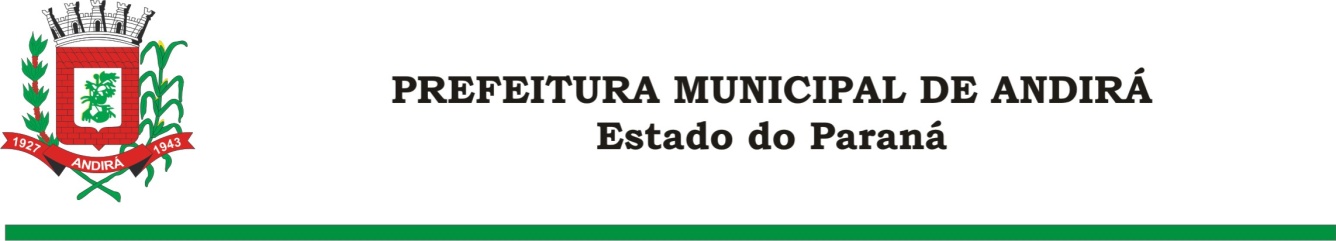 PORTARIA Nº. 16.369 DE 18 DE AGOSTO DE 2022            IONE ELISABETH ALVES ABIB, Prefeita Municipal de Andirá, Estado do Paraná, usando de suas atribuições que lhe são conferidas por lei, e		CONSIDERANDO a Portaria 16.192 de 27 de junho de 2022, a qual interrompeu o período de férias da Servidora, APARECIDA DE LOURDES DO NASCIMENTO, a partir do dia 27 de junho de 2022,         R E S O L V E:      Art. 1º Conceder 22 dias remanescentes das férias, a partir do dia 01 de setembro de 2022, a servidora Pública Municipal, APARECIDA DE LOURDES DO NASCIMENTO, ocupante do cargo de AGENTE DE ENDEMIAS. A referida Servidora atualmente está lotada na Secretaria Municipal de Saúde. Art. 2°- Esta Portaria entra em vigor na data de sua publicação.Art. 3º- Ficam revogadas as disposições em contrário.Paço Municipal Bráulio Barbosa Ferraz, Município de Andirá, Estado do Paraná, em 18 de agosto de 2022, 79º da Emancipação Política.IONE ELISABETH ALVES ABIBPREFEITA MUNICIPAL